Helicobacter pylori OutlineIntroduction-Problem StatementHelicobacter pylori is a bacterium that has affected over half of the population in the world, primarily in developing countries. The bacterium H. pylori can infect an individual at any time and dependent on age and can be a determining factor of the type of infection. For example at a younger age, H. pylori will cause more intense inflammation followed by atrophic gastritis; it also gives a higher risk for gastric ulcer or cancer, or both. It has been seen to affect African-American and Hispanic populations greatly, which can possibly be attributed due to socioeconomic factors and limited resources. H. pylori can also lead to peptic ulcer and duodenal diseases dependent on the pH of the stomach. It is 2-7 times more likely that gastric cancer will develop if one is infected with this bacteria, contrary to someone who is not. (Wang 2015).The problem with H. pylori is that it is able to adapt to antibiotics quit quickly due to cagA, a gene encoded on the cag pathogenicity island (cagPAI). CagA is a key virulence factor which initiates host cells NF-κB, MAPK, and SHP-2/ERK pathways to transcribe and translate inflammatory factors (COX-2, ICAM-1, iNOS, ROS) and pro-inflammatory cytokines (IL-6, IL-8, INF-γ, TNF-α). The genome plasticity is due to the transformation of conjugative transfer of genomic islands, which results in extensive polymorphic genes and differences in gene content among strains. (Vale 2015). VacA leads to osmotic force driving water influx and vesicle swelling, ultimately leading to vaculation (Wang 2015).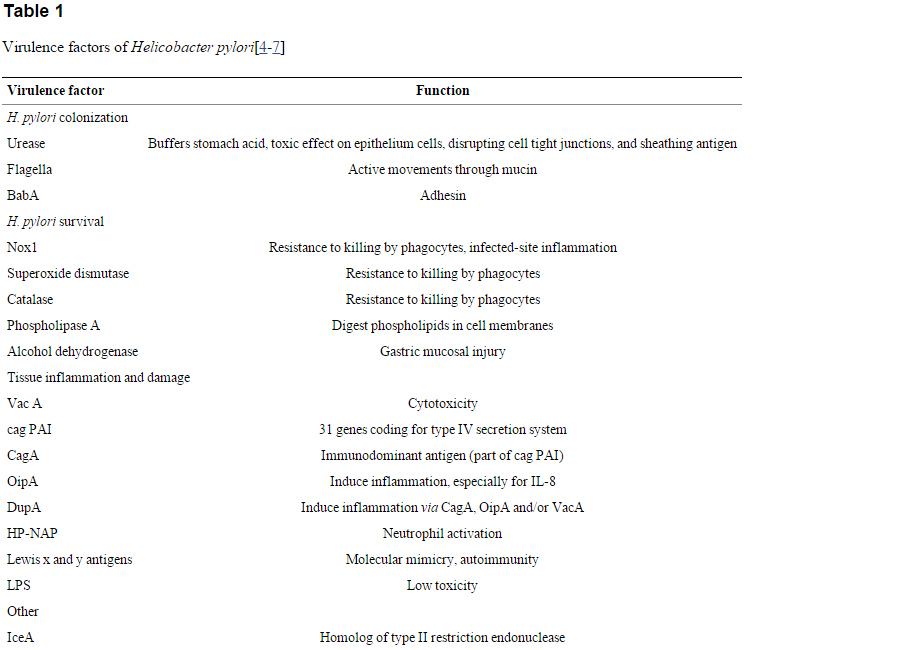  If H. pylori is not eradicated completely with the antibiotics, then there is potential for the bacterial strain to become resistant to these antibiotics.  Drug-resistant H. pylori and the adverse effects of antibiotics have weakened eradication therapy greatly. Antibiotics act to disturb gastrointestinal microflora; triple therapies have been performed, but sever complications such as liver and or kidney dysfunction have occurred. (Wang 2015). Due to side effects of drugs and antibiotic resistance, phytocomounds developed from plants are being investigated as a positive alternative. Since the phytocompounds use natural nutrients from plants, there has been no significant side effects.Despite the fact that there is limited side effects to these methods, not many plants have been thoroughly studied with their antimicrobial effects on H. pylori. (Afr 2007). Active Plant Compounds Affecting H. pyloriThe active compounds that have been reported for their anti-H. pylori activity include polyphenols, flavonoids, quinones, coumarins, terpenoids, alkaloids, and tannins. (Wang 2015). The following is a collaboration of compounds found from plants:Anti-Helicobacter pylori activity of compounds from plantsMIC: Minimum inhibitory concentration; MBC: Minimum bactericidal concentration.In one study it was shown that ethanolic extracts show a higher efficacy than essential oils due to their anti-mutagenic properties (Wei 2010).		Anti-H. pylori action mechanisms The action mechanism that show anti-H. pylori action mechanisms include the inhibition of enzymatic and adhesive activities, high redox potential, and hydrophilic/hydrophobic nature of compounds. Inhibition of enzymatic activity includes urease, DNA gyrase, dihydrofolate reductase, N-acetyltransferase, and myeloperoxidase. These mechanisms have all been discussed in detail (Wang 2015).Anti-H. pylori Medicinal PlantsThere are many natural products that have anti-H. pylori induced inflammation activity and have relevant mechanism that allow for the suppression of nuclear factor- κB and mitogen-activated protein kinase activation and inhibition of oxidative stress (Wang 2015). Some plant products that have been seen to reduce these effects include quercetin, apigenin, carotenoids-rich algae, tea product, garlic extract, apple peel polyphenol, and finger root extract. In one research review, 43 medicinal plant species belonging to 27 families including Amaryllidaceae, Anacardiaceae, Apiaceae, Apocynaceae, Asclepiadoideae, Asteraceae, Bignoniaceae, Clusiaceae, Chancapiedra, Combretaceae, Cyperaceae, Euphorbiaceae, Fabaceae, Geraniaceae, Lamiaceae, Lauraceae, Lythraceae, Menispermaceae, Myristicaceae, Myrtaceae, Oleaceae, Papaveraceae, Plumbaginaceae, Poaceae, Ranunculaceae, Rosaceae, and Theaceae were studied as herbs with potent anti-H. pylori effects. (Safavi 2015). In another study (medicinal plants) 80 plant species had been investigated and their MIC (minimum inhibition concentration) was taken to show their impact on H. pylori.  The following is a table showing plant species with anti-H. pylori properties:Anti-Helicobacter pylori activity of medicinal plant extracts and fractionsMIC: Minimum inhibitory concentration; MBC: Minimum bactericidal concentration.Anti-Helicobacter pylori studies have been performed in many places around the world such as Mexico, Pakistan, Iran, India, and the United States. In an Iranian study four plants by the names of Mirtus communis, Teucrium polium, Achillea millefolium and Thymus vulgaris extracts were used to monitor the eradication of clarithromycin susceptible H. pylori. The eradication rate was 97.4%, 95.2%, 63.7% and 19.6% respectively. (Tadjrobehkar 2015). In the past different eradication regimens such as triple therapy were used as recommended first-line attempts of H. pylori treatment but were not nearly as effective. (Malfertheiner 2012). That is why this study and other phytocomounds treatments against H. pylori are important to be studied. In vivo studies:There have been studies done both in-vitro and in-vivo for few medicinal plants that have anti-H. pylori properties. One in-vivo study been performed was done with extracts of tea catechins on Mongolian gerbils. This study showed a 10%-36% reduction of H. pylori and a significant decrease in gastric mucosal injury. (Mabe 1999) On another study of Mongolian gerbils, it was shown that Kaempferol and tryptanthrin showed significant decrease in H. pylori. (Katoka 2001). In a study done with Quercetin, a flavonoid that is present in fruits and vegetables widely, there was decreased neutrophil leukocyte infiltration, H. pylori colonization and lipid peroxide concentration in the pylori nitrium. (Gonzalez 2008).  Algae meal of extracts from Cholorococcum used the compound carotenoid-rich acetone to decrease the H. pylori density, the INF-y and IL-4 levels in splenocytes and the H. pylori-induced inflammation in mice with the gene BALB—c was effectively inhibited.  (Liu 2003). In another study a garlic ethanol extract was sown to decrease hemorrhagic spots in glandular stomach and gastritis scores as well as decreased stomach weight, which could be useful in fighting H. pylori. (Jimuro 2002). In a 4-week study on C57BL6-J mice, apple peel polyphenol was shown to significantly decrease pylori colonization, gastritis scores and malondialdehyde levels in the animals. (Jimuro 2002).  On the other hand when finger-root turmeric rhizome with 96% ethanol extracts were given to Mongolian gerbils, the turmeric extract only reduced chronic inflammation scores without anti-acute inflammation effects. (Mahady 2006). This could be due to the solution that it was prepared with. In another study it was found that when extracts mixed with hexane and the same extracts mixed with acetone, there was a significantly different MIC shown. Depending on the plant species the MIC was different for each plant species. (Guzeldag 2014). In a study measuring the anti-inflammatory effects of Pakistani medical plants in Helicobacter pylori-infected gastric epithelial cells showed promising results. (Zaidi 2012) Inhibitory IL-8 secretion: Alpinia galangal, Cinnamomum cassia, Cinnamomum tamala, Mentha arvensis, Myrtus communis, Oligochaeta ramose, Polygonum bistorta, Rosa damascena, Ruta graveolens, Syzygium aromaticum, Tamarix dioica, and Terminalia chebula Reactive Oxygen Specie inhibition:Chillea millefolium, Berberis aristata, Coriandrum sativum, Foeniculum vulgare, Matricaria chamomilla and Prunus domestica In vitro studiesContrary to in-vivo studies, many in-vitro studies have been performed. Here is a list published by Takeuchi about natural foods and products possessing anti-Helicobacter pylori potential. (Takeuchi 2014):Another example of an in-vitro trial include fruits from some cultivar varieties of Rubus idaeus and Rubs Occidentals. With four varieties of red  (Rubus idaeus ‘Ljulin’, ‘Veten’, ‘Poranna Rosa’) and black (Rubus occidentalis ‘Litacz’) raspberries were evaluated on their antimicrobial properties as well as their phenolic content.  (Baranowska 2014). This study found that the MIC of R. occidentalis ‘Litacz’ was 32.0 and the MBC was 32.0. With R. idacus ‘Ljulin’ the MIC was 8.0 and the MBC was 16.0. R. idacus ‘Veten’ showed a MIC of 8.00 and a MBC of 16.0. R idacus ‘Poranna Rosa’ showed a MIC of 8.0 and MBC of 32.0. With Sanguiin H6 there was a less than 1 MIC and less than 1 MBC and with Ellagic acid, there was a 0.125 MIC and less than 1 MBC. The lower the MIC the better. This indicates that Ellagic acid has the highest bacterial fighting properties against H. pylori. Clinical TrialsIn a report published by World J Gastroenterol 8 herbs are used for clinical trials. These herbs include garlic oil, fresh garlic or jalapeno peppers, cinnamon, lycopene, nigella sativa, green propolis, Glycyrrhiza glabra, and Chinese patient medicine wenweishu/yanngweishu. The only significant clinical outcomes were Glycyrrhiza glabra and the Chinese patent medicine wenweishu-yangweishu. All other herbs were shown to have no difference between experimental and control group. Other clinical studies have been observed from natural foods and plant compounds. A list of the clinical studies, their agents that are active and the eradication rate is shown below:As you can see the only compounds that had an effect on H. pylori are bovine milk and cranberry. Bovine milk used the agents bLF + triple therapy, a 100% eradication of H. pylori was observed. From bovine milk the active agent rabeprazole, CAM, tinidazole had a 93% eradication rate. Cranberry (vaccinium macrocarpon) Cranberry juice was much less effective against H. pylori. The agents Cranberry juice+ Lactobacillus only had a 22.90% eradication rate. All the other compounds had putative anti-H. pylori effects but once combined with agents in clinical trial, there was no eradication rate. (Wang 2015)Potentials of Medicinal PlantsMedicinal plants have proven to be useful in anti-H. pylori treatments against inflammation, gastric ulcers as well as cancer. Flavenoid glycosides of Polygonum capitatum for example protect against inflammation associated with H. pylori infection. (Zhang 2015).This plant and several others that can treat gastritis and protect against gastric injuries and should be developed as a potential drug for the therapy of gastritis caused by this bacteria. Antibiotics such as tetracycline, penicillin, and others are affected by pH differences. They are not as effective as these phytocompounds due to the acidity of the stomach. H. pylori has a high prevalence in the human population which indicates that this microorganism has developed mechanisms for resistance against host defenses. (Zhang 2015).  Medical plant products have shown to be almost equal to clinical antibiotics. (Tadjirobehkar 2015).  With continued study and clinical trials of medicinal plant extracts, there is potential to find anti-H. pylori compounds that effectively eradicate and reduce side effects of the bacteria.  According to legislation, herbs are not considered medicine, but rather dietary supplements. (Bent 2008). This means that they can be marketed without previous demonstration of safety and efficacy; that is why care must be taken and regulations need to be followed to avoid potential safety and health risks.CompoundOriginal plantMIC/MBCRef.Phenolics/Simple phenols/PolyphenolsPhenolics/Simple phenols/PolyphenolsPhenolics/Simple phenols/PolyphenolsPhenolics/Simple phenols/PolyphenolsBoropinic acidBoronia pinnataMIC: 1.62 μg/mLEpifano et al[82]Boropinic acidSm.MIC: 1.62 μg/mLEpifano et al[82]Corilagin, 1,2,3,6-tetra-O-galloyl-b-D-glucoseGeranium wilfordiiMIC: 2-8 μg/mLZhang et al[83]Egallic acidRubus ulmifolius leavesMIC: 2-10 μg/mLMartinia et al[66]3-Farnesyl-2-hydroxybenzoic acidPiper multiplinerviumMIC: 3.75-12.5 μg/mLRüegg et al[84]Epigallocatechin gallate, epicatechin gallate, epigallocatechin,MIC: 8-256 μg/mLMabe et al[85]epicatechinMagnololMagnoliae officinalisMIC: 10-20 μg/mLBae et al[86]PsoracorylifolsPsoralea corylifoliaMIC: 12.5-25 μg/mLYin et al[87]ResveratrolRed wineMIC: 25-100 μg/mLPaulo et al[88]Cinnamic acidMIC: 80-200 μg/mLBae et al[86]AllixinAllium sativumMIC90: 50 μg/mLMahady et al[89]Paeonol, benzoic acid, methyl gallate,Paeonia lactiflora RootsMIC: 80-320 μg/mLNgan et al[90]1,2,3,4,6-Penta-O-galloyl-β-D-glucopyranosePaeonia lactiflora RootsMBC: 320-1280 μg/mLNgan et al[90]Including 3-hydroxy-2,2-dimethyl-8-prenylchromane-6-propenoicBrazilian propolisMIC: 130-1000 μg/mLBanskota et al[91]acid 10 phenolic acidsChlorogenic acidAnthemis altissimaMIC: 312.5-1250 μg/mLKonstantinopoulou et al[92]FlavonoidsFlavonoidsFlavonoidsFlavonoidsQuercetin 3-methyl ether,Cistus laurifolius leavesMIC: 3.9-62.5 μg/mLUstün et al[93]quercetin 3,7-dimethyl ether, kaempferol 3,7-dimethyl etherCistus laurifolius leavesMIC: 3.9-62.5 μg/mLUstün et al[93]KaempferolRubus ulmifolius leavesMBC: 6 μg/mLMartinia et al[66]Kaempferol 4’-methyl ether, quercetin, rhamnetin, isoquercetrin,Anthemis altissimaMIC: 6.25-50 μg/mLKonstantinopoulou et al[92]taxifolin, eriodictyolIncluding licoisoflavone B and licoricidin 16 flavonoidsLicoriceMIC: 6.25-50 μg/mLFukai et al[94]CabreuvinMyroxylon peruiferumMIC: 7.8 μg/mLOhsaki et al[57]3,5,7-Trihydroxy-4’-methoxyflavanol, keampferol-3,4’-dimethyl etherBrazilian propolisMIC: 500-1000 μg/mLBanskota et al[91]QuinonesQuinonesQuinonesQuinones2-Methoxy-1,4-naphthoquinoneImpatiens balsamina L.MIC: 0.156-0.625 μg/mLWang et al[95]2-Methoxy-1,4-naphthoquinoneImpatiens balsamina L.MBC: 0.313-0.625 μg/mLWang et al[95]2-(Hydroxymethyl)anthraquinone, anthraquinone-2-carboxylic acid,Tabebuia impetiginosaMIC: 2-8 μg/mLPark et al[96]Lapachol, plumbaginMartius ex DCIdebenone, duroquinone, menadione, juglone, benzoquinone,MIC90: 0.8-25 μg/mLInatsu et al[97]coenzyme Q1, coenzyme Q10, decylubiquinoneEmodinRhei RhizomaMIC86-99: 250 μg/mLWang and Chung[98]CoumarinsCoumarinsCoumarinsCoumarinsBenzoyl aegelinol, aegelinolFerulago campestris (Apiaceae) rootsMIC: 5-25 μg/mLBasile et al[99]24 Synthetic coumarin derivativesMIC: 10-40 μg/mLJadhav et al[100]23 Synthetic coumarin derivativesMIC50: 23->100 μg/mLKawase et al[101]TerpenoidsArjunglucoside IPteleopsis suberosaMIC: 1.9-7.8 μg/mLDe Leo et al[102]TrichorabdalRabdosia trichocarpaMIC: 2.5-5 μg/mLKadota et al[103]Sivasinolide, altissin, 1-epi-tatridin B, desacetyl-β-cyclopyrethrosin,Anthemis altissimaMIC: 12.5-50 μg/mLKonstantinopoulou et al[92]tatridin-A(Z)-R-santalol (7), (Z)-β-santalol, (Z)-lanceolSantalum albumMIC: 7.8-31.3 μg/mLOchi et al[104]Stigmasta-7,22-diene-3β-olImpatiens balsamina L.MIC: 20-80 μg/mLWang et al[95]Stigmasta-7,22-diene-3β-olImpatiens balsamina L.MBC: 20-80 μg/mLWang et al[95]PlaunotolPlau-noiMIC90: 12.5 mg/mLKoga et al[105]Terpinen-4-olSclerocarya birrea(Anacardiaceae)MIC50: 0.004-0.06 μg/mLNjume et al[106]AlkaloidsAlkaloidsAlkaloidsAlkaloids1-Methyl-2-[(Z)-8-tridecenyl]-4-(1H)-quinolone,Evodia rutaecarpa fruitsMIC: < 0.05 μg/mLHamasaki et al[107]1-Methyl-2-[(Z)-7-tridecenyl]-4-(1H)-quinoloneTryptanthrinPolygonum tinctorium Lour.MIC: 2.5 μg/mLHashimoto et al[108]Other compoundsOther compoundsOther compoundsOther compoundsPyrrolidineSclerocarya birrea(Anacardiaceae)MIC50: 0.05-6.3 μg/mLNjume et al[106]Diallyl disulfide, diallyl trisulfide, diallyl tetrasulfide, allicinMIC: 3-100 μg/mLO’gara et al[109]Diallyl disulfide, diallyl trisulfide, diallyl tetrasulfide, allicinMBC: 6-200 μg/mLO’gara et al[109]Palmitoyl ascorbateMIC: 40-400 μg/mLTabak et al[110]Capric acid, lauric acid, myristic acid, myristoleic acid,MBC: 0.5-5 mmol/LSun et al[111]palmitoleic acid, linolenic acid, monolaurin, monomyristinPlantTest sampleMIC/MBCRef.Strong activity (MIC: < 10 μg/mL)Strong activity (MIC: < 10 μg/mL)Impatiens balsamina L.Pod acetone/95% ethanol/MIC: 0.625-2.5 μg/mLWang et al[52]Impatiens balsamina L.ethyl acetate extractsMBC: 1.25-2.5 μg/mLWang et al[52]Strong-moderate acticity (MIC: 10-100 μg/mL)Strong-moderate acticity (MIC: 10-100 μg/mL)Strong-moderate acticity (MIC: 10-100 μg/mL)Strong-moderate acticity (MIC: 10-100 μg/mL)Persea americana, Annona cherimola, Guaiacum coulteri, Moussonia deppeanaMethanol extractMIC: 7.5-15.6 μg/mLCastillo-Juárez et al[53]Myristica fragrans (seed), Rosmarinus officinalis (rosemary leaf )Methanol extractMIC: 12.5-25 μg/mLMahady et al[54]Curcuma amada Roxb., Mallotus phillipinesis (Lam) Muell., Myrisctica fragrans Houtt.,Psoralea corylifolia L.70% Ethanol extractMIC: 15.6-62.5 μg/mLZaidi et al[55]Achillea millefolium, Foeniculum vulgare (seed), Passiflora incarnata (herb), Origanum majorana (herb) and a (1:1) combination of Curcuma longa (root), ginger rhizomeMethanol extractMIC: 50 μg/mLMahady et al[54]Carum carvi (seed), Elettaria cardamomum (seed), Gentiana lutea (roots), Juniper communis(berry), Lavandula angustifolia (flowers), Melissa officinalis (leaves), Mentha piperita (leaves),Pimpinella anisum (seed)Methanol extractMIC: 100 μg/mLMahady et al[54]Abrus cantoniensis, Saussurea lappa, Eugenia caryophyllataEthanol extractMIC: 40 μg/mLLi et al[56]Hippophae rhamnoides, Fritillaria thunbergii, Magnolia officinalis, Schisandra chinensis, Corydalis yanhusuo, Citrus reticulata, Bupleurum chinense, Ligusticum chuanxiongEthanol extractMIC: 60 μg/mLLi et al[56]Myroxylon peruiferumMethanol extractMIC: 62.5 μg/mLOhsaki et al[57]Weak-moderate acticity (MIC: 100-1000 μg/mL)Weak-moderate acticity (MIC: 100-1000 μg/mL)Weak-moderate acticity (MIC: 100-1000 μg/mL)Weak-moderate acticity (MIC: 100-1000 μg/mL)Aristolochia pauciner6isRhizome/leave fractionMIC: 4-128 μg/mLGadhi et al[58]Cistus laurifolius, Spartium junceum, Cedrus libani, solstitialis, Momordica charantia, Sambucus ebulus, Hypericum perforatumSolvent extract and hexane fractionMIC: 1.95-250 μg/mLYeşilada et al[59]Larrea divaricate Cav (leaves and tender branches)Aqueous extractMIC: 40-100 μg/mLStege et al[60]Acacia nilotica (L.) Delile, Calotropis procera (Aiton)Methanol/acetone extractMIC: 8-256 μg/mLAmin et al[61]W.T. Aiton, Fagonia arabica L., Adhatoda vasica Nees, Casuarina equisetifolia L.Methanol/acetone extractMIC: 8-256 μg/mLAmin et al[61]Zingiber officinale95% Ethanol extractMIC: 10-160 μg/mLNostro et al[62]Tephrosia purpurea (Linn.) Pers.Methanol extract and fractionMIC: 25-400 μg/mLChinniah et al[63]Terminalia macroptera (root)Root solvent fractionMIC: 100-200 μg/mLSilva et al[64]Black myrobalan (Teminalia chebula Retz)Water extractMIC: 125 μg/mLMalekzadeh et al[65]Black myrobalan (Teminalia chebula Retz)Water extractMBC: 150 μg/mLMalekzadeh et al[65]Rubus ulmifolius leavesEthyl acetate/methanolMIC: 134-270 μg/mLMartinia et al[66]Amphipterygium adstringensBark petroleum ether fractionMIC: 160 μg/mLCastillo-Juárez et al[67]Lycopodium cernuumHexane fractionMIC: 16-1000 μg/mLNdip et al[68]Lycopodium cernuumHexane fractionMBC: 125-1000 μg/mLNdip et al[68]Ageratum conyzoides, Scleria striatinux, Lycopodium cernuaMethanol extractMIC: 63-1000 μg/mLNdip et al[69]Ageratum conyzoides, Scleria striatinux, Lycopodium cernuaMethanol extractMBC: 195-15000 μg/mLNdip et al[69]Sclerocarya birreaAcetone/aqueous stem bark extractMIC: 80-2500 μg/mLNjume et al[70]Including Artemisia ludoviciana subsp.mexicana 43 plantsMethanol/aqueous extractMIC: 312-500 μg/mLCastillo-Juárez et al[53]Pteleopsis suberosaStem bark methanol extractMIC: 313-500 μg/mLGermanò et al[71]Ageratum conyzoides, Scleria striatinux, Lycopodium cernuaMethanol extractMIC: 32-1000 μg/mLNdip et al[69]Including Cuminum cyminum L., Cynara scolymus L., Origanum vulgare L. 17 plantsEthanol extractsMIC: 600-10000 μg/mLNostro et al[72]Allium sativumAqueous extractMIC: 2000-5000 μg/mLCellini et al[73]Weak acticity (MIC: > 1000 μg/mL)Weak acticity (MIC: > 1000 μg/mL)Weak acticity (MIC: > 1000 μg/mL)Weak acticity (MIC: > 1000 μg/mL)Mentha × piperita, Peppermint Oil, Origanum vulgare, Pimpinella anisum, Aniseed Oil,Syzygium aromaticumEssential oilIC50: 160-1460 μg/mLCwikla et al[74]Chamomila recutita L., Ilex paraguariensis A. St.-Hil.96% Ethanol extractMIC: < 625-1250 μg/mLCogo et al[75]Allium ascalonicum Linn. (leaf)Methanol extractMIC: 625- 1250 μg/mLBolanle et al[76]Sclerocarya birreaStem bark acetone/aqueous extractsMIC90: 60-2500 μg/mLNjume et al[70]Punica granatum, Quercus infectoriaEthanol extractMIC: 160-> 2500 μg/mLVoravuthikunchai et al[77]Mentha × piperita, Peppermint Oil, Origanum vulgare, Pimpinella anisum, Aniseed Oil,Syzygium aromaticumEssential oilIC50: 160-1460 μg/mLCwikla et al[74]Including Anthemis melanolepis 13 plants70% Methanol extractMIC: 625-5000 μg/mLStamatis et al[78]Including Cuminum cyminum L. 17 plantsEthanol extractMIC: 75-10000 μg/mLNostro et al[72]Plumbago zeylanica L.Acetone extractMIC: 320-10240 μg/mLWang and Huang[79]Plumbago zeylanica L.Acetone extractMBC: 5120-81920 μg/mLWang and Huang[79]Anisomeles indica (L.) O. Kuntze, Alpinia speciosa (Wendl.) K. Schum., Bombax malabaricumDC., Paederia scandens (Lour.) Merr.95% Ethanol extractMIC: 640-10240 μg/mLWang and Huang[80]Allium sativumAqueous extractMIC: 0.1% (v/v)Cellini et al[73]Including Cymbopogon citratus (lemongrass) 13 plantsEssential oilOhno et al[81]FoodPutative active componentStage of experimentRef.Bovine milkLactoferrinIn vitro, in vivo(animal)[4-10]Bovine milkLactoferrinin vivo (human)[4-10]Green teaCatechin compoundsIn vitro, in vivo(animal)[11-15]Ginger (Zingiber officinale)6-gingerol, 8-gingerol, 10-gingerol, 6-shogaol, phenolic acids (cinnamic, caffeic, ferulic, syringic, p-coumaric, protocatechuic, gentisic, gallic)In vitro[16-19]Curcuma amadaPhenolic acids (cinnamic, caffeic, ferulic, syringic, p-coumaric, protocatechuic, gentisic, gallic)In vitro[20]Turmeric (Curcuma longa)CurcuminIn vitro[21]PropolisPhenolic compoundsIn vitro[17,22-24]Acacia niloticaUnknown (phenolics, alkaloids, terpenes, flavonoids, tannins)In vitro[25,26,28]Calotropis proceraUnknownIn vitro[27,28]Muscadine grape skinPolyphenols (quercetin, resveratrol)In vitro, in vivo(animal)[29,30]Apple peelQuercetin glycosidesIn vitro[31,32]Virgin oilPhenolicsIn vitro, in vivo(human)[33,34]Cranberry (Vaccinium macrocarpon) Cranbery juicePolyphenol compoundIn vitro, in vivo(human)[35-37]PlantsTannins (tellimagrandin-I, -II)In vitro[38]Broccoli sprout (Brassica oleracea)SulforaphaneIn vitro, in vivo(animal), in vivo(human)[39,40]Paeonia lactifloraPaeonol, benzoic acid, unknownIn vitro[41-43]Decalepis hamiltonii2-hydroxy-4-methoxy benzaldehyde (HMBA) UnknownIn vitro[44,45](Maillard reaction products)MelanoidinIn vitro, in vivo(animal), in vivo(human)[46](Maillard reaction products)AminoreductoneIn vitro[47]Milk (Maillard reaction products)Casein polymer (FP-10),In vitro, in vivo(animal); in vivo(human)[48,49]Okinawamozuku (Cladosiphon okamuranus)FucoidanIn vitro, in vivo(animal)[50,51]Garlic (Allium sativum)Allicin, diallyl sulfur componentsIn vitro[52-55]Chinese chive (Allium tuberosum)UnknownIn vitro[56]Deep seawaterUnknownIn vitro, in vivo(animal); in vivo(human)[63]Essential oilsUnknown (geranial in lemongrass)In vitro, in vivo(animal)[64-66]FoodPutative anti-H. pylori effectEffect comminbed with agents in clinical trialEffect comminbed with agents in clinical trialEffect comminbed with agents in clinical trialRef.AgentsEradication rateStudy designBovine milkPenetration of the antibiotics to H. pyloribLF + triple therapy100%Open, randomized, single-center[5]Bovine milk(damage of cell membrane)(rabeprazole, CAM, tinidazole)93%Open, randomized, multi-center[6]Green teaInhibition of urease activity via disrupted cell membraneGinger (Zingiber officinale)Blockage of Toll-like receptor 4 (TLR4) activationCurcuma amada-Turmeric (Curcuma longa)-PropolisDamage of cytoplasmic membraneAcacia niloticaSuppression of urease activityCalotropis proceraSuppression of urease activityMuscadine grape skin-Apple peelInhibition of urease activityVirgin oil-Cranberry (Vaccinium macrocarpon) Cranbery juiceInhibition of H. pylori adhesion to gastric mucosaCranbery juice +Lactobacillus (La1)22.90%Multicentric, randomized, controlled, double-blind[37]PlantsDamage of lipid bilayer membraneBroccoli sprout (Brassica oleracea)-Paeonia lactifloraInhibition of urease activityDecalepis hamiltoniiBacterial lysis (cell death)Decalepis hamiltonii(interference of DNA/protein involved in DNA protection and bioavailability)(Maillard reaction products)Inhibition of H. pylori urease binding to gastric mucin(Maillard reaction products)-Milk (Maillard reaction products)Blockage of interaction between H. pylori and gastric mucinOkinawamozuku (Cladosiphon okamuranus)Inhibition of H. pylori binding to gastric cellGarlic (Allium sativum)-Chinese chive (Allium tuberosum)Interference of the cell division processDeep seawater-Essential oils-